بسم الله الرحمن الرحيماختبار  الكفايات اللغوية2 -1 – الكفاية الكتابية  – للعام الدراسي 1444هـالنموذج الثانيب- ضع علامة (   ) أمام العبارة الصحيحة وعلامة ( x) أمام العبارة الخاطئة :1- يمكن للكاتب ألا يلتزم بقواعد اللغة والإملاء في كتابته للموضوع..             (    )2- يقصد بوصف الظواهر أن الإنسان يعيش وسط مجموعة من الظواهر الطبيعية والاقتصادية والسياسية والاجتماعية :. (    )3- الحديث عن نظام عمل الحاسوب من مجالات الكتابة العلمية..    (    )4 - تعد خطوة المراجعة والتنقيح من الخطوات المهمة في كتابة موضوع معين.    (    ) رابط الإجابة عن الاختبارين https://youtu.be/Mo0jm5k-LlIالمملكة العربية السعوديةوزارة التعليمإدارة التعليم .................مدرسة : ......................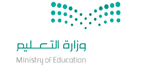 المادة : الكفايات اللغوية 2-1الصف :الثاني  الثانوي مسارات الزمن : ساعتيناسم الطالب : ..............................................................الصف : الثاني  الثانوي مسارات   (      )1-من خطوات الكتابة العلمية :1-من خطوات الكتابة العلمية :1-من خطوات الكتابة العلمية :أ- البحثب –  الوصف                   جـ - رسم المخطط 2 – من خصائص النص العلمي:2 – من خصائص النص العلمي:2 – من خصائص النص العلمي:أ – ضرب المثل.ب- اعتماد التشبيهاتجـ - استخدام الأدلة والبراهين.3- "من خطوات الكتابة العلمية جمع المعلومات من :3- "من خطوات الكتابة العلمية جمع المعلومات من :3- "من خطوات الكتابة العلمية جمع المعلومات من :أ- النت فقط ب – المرجع فقط     جـ -  مصادر مختلفة 4-  من موضوعات الوصف العلمي....4-  من موضوعات الوصف العلمي....4-  من موضوعات الوصف العلمي....أ- وصف الظاهرةب – القصةجـ -  وصف  الواقع   5- من الخطوات الإجرائية لوصف تجربة علمية هي:5- من الخطوات الإجرائية لوصف تجربة علمية هي:5- من الخطوات الإجرائية لوصف تجربة علمية هي:أ- الأدوات ب – الأجهزةجـ -  الوقاية  6- وضع كل معلومة تحت عنوانها المناسب يقصد به  :،6- وضع كل معلومة تحت عنوانها المناسب يقصد به  :،6- وضع كل معلومة تحت عنوانها المناسب يقصد به  :،أ- انتقاء الألفاظب – الخاتمةجـ -  التصنيف  7- من القبعات الست التي تساهم في حل المشكلات التركيز  على جمع الحقائق والتفكير العلمي المحايد  تسمى القبعة :7- من القبعات الست التي تساهم في حل المشكلات التركيز  على جمع الحقائق والتفكير العلمي المحايد  تسمى القبعة :7- من القبعات الست التي تساهم في حل المشكلات التركيز  على جمع الحقائق والتفكير العلمي المحايد  تسمى القبعة :أ- الحمراء.ب – الصفراءجـ -  البيضاء 8-  قصير مثير دال على المحتوى يقصد به اختيار :8-  قصير مثير دال على المحتوى يقصد به اختيار :8-  قصير مثير دال على المحتوى يقصد به اختيار :أ- العنوانب – الألفاظ  جـ - الخاتمة   9- سميت الكتابة العلمية بهذا المسمى نسبة إلى ....9- سميت الكتابة العلمية بهذا المسمى نسبة إلى ....9- سميت الكتابة العلمية بهذا المسمى نسبة إلى ....أ- للأسلوب وطريقة العرضب – الموضوع جـ الأفكار   10-  ليس من خطوات بناء الحكم10-  ليس من خطوات بناء الحكم10-  ليس من خطوات بناء الحكمأ- إصدار الحكم.ب – إثبات صحة قوة الحكمجـ -  تجربة الحكم11- " استجابة الآباء لجميع مطالب الأبناء ينتج جيلا11- " استجابة الآباء لجميع مطالب الأبناء ينتج جيلا11- " استجابة الآباء لجميع مطالب الأبناء ينتج جيلاأ- اتكاليا  ب – ناجحا    جـ -  مسؤولا12- / لإثبات تمدد المعادن بالحرارة نعتمد:12- / لإثبات تمدد المعادن بالحرارة نعتمد:12- / لإثبات تمدد المعادن بالحرارة نعتمد:أ- التجربةب – المشاهدة الواقعية    جـ الأدلة النقلية   13- من المفاتيح غير المعتمدة لأسئلة المجالات العلمية:13- من المفاتيح غير المعتمدة لأسئلة المجالات العلمية:13- من المفاتيح غير المعتمدة لأسئلة المجالات العلمية:أ- منب – متىجـ -  كيف14- من خطوات الكتابة: الكتابة الأولية ويقصد بها: 14- من خطوات الكتابة: الكتابة الأولية ويقصد بها: 14- من خطوات الكتابة: الكتابة الأولية ويقصد بها: أ- مقدمة النصب – قابلية المراجعة والتعديلجـ -  تسلسل أفكار النص15- يلتزم بقواعد اللغة والإملاء في كتابته للموضوع.15- يلتزم بقواعد اللغة والإملاء في كتابته للموضوع.15- يلتزم بقواعد اللغة والإملاء في كتابته للموضوع.أ- صاحب الكتابة الأدبيةب – صاحب الكتابة العلميةجـ -  جميع الكتاب يلتزمون بهذه القواعد اللغوية16- يتناسب حجم الغاز المحصور عكسيا مع الضغط الواقع عليه . ما سبق يسمى: 16- يتناسب حجم الغاز المحصور عكسيا مع الضغط الواقع عليه . ما سبق يسمى: 16- يتناسب حجم الغاز المحصور عكسيا مع الضغط الواقع عليه . ما سبق يسمى: أ- رأي ب – تجربة جـ -  قانون   17- 90% تثبت ارتباط سوء المعيشة والفقر الاقتصادي بالملاريا . ما سبق يمثل17- 90% تثبت ارتباط سوء المعيشة والفقر الاقتصادي بالملاريا . ما سبق يمثل17- 90% تثبت ارتباط سوء المعيشة والفقر الاقتصادي بالملاريا . ما سبق يمثلأ- برهان  ب – قضية    جـ -  رأي    18- (استخلاص قاعدة من مقدمتين كبرى وصغرى لاستخلاص حكم بينهما . يسمى ما سبق18- (استخلاص قاعدة من مقدمتين كبرى وصغرى لاستخلاص حكم بينهما . يسمى ما سبق18- (استخلاص قاعدة من مقدمتين كبرى وصغرى لاستخلاص حكم بينهما . يسمى ما سبقأ- استقراءب – استنتاج    جـ -  قياس19- الوصول إلى استنتاجات عقلية من مقدمات مسلم بها. نجد ما يمثل ما سبق في19- الوصول إلى استنتاجات عقلية من مقدمات مسلم بها. نجد ما يمثل ما سبق في19- الوصول إلى استنتاجات عقلية من مقدمات مسلم بها. نجد ما يمثل ما سبق فيأ- حرمة التعدي على مال الغيرب – توقع إخفاق ورسوب طالب مستهتر ومقصر طوال العامجـ -  وجوب احترام كبار السن20- كل متدين رفيع الخلق .يمثل ما سبق منهجا هو.20- كل متدين رفيع الخلق .يمثل ما سبق منهجا هو.20- كل متدين رفيع الخلق .يمثل ما سبق منهجا هو.أ- التعميمب – التجزيء    جـ -  المقارنة    